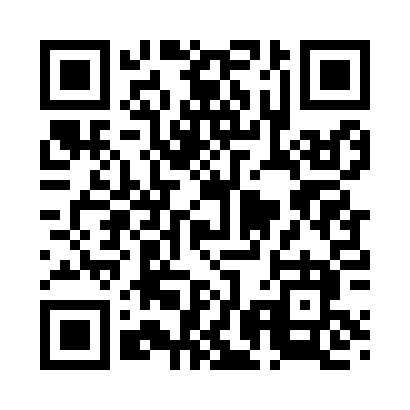 Prayer times for West Cambridge, New York, USAMon 1 Jul 2024 - Wed 31 Jul 2024High Latitude Method: Angle Based RulePrayer Calculation Method: Islamic Society of North AmericaAsar Calculation Method: ShafiPrayer times provided by https://www.salahtimes.comDateDayFajrSunriseDhuhrAsrMaghribIsha1Mon3:325:1912:585:038:3710:232Tue3:335:2012:585:038:3710:233Wed3:345:2012:585:038:3610:224Thu3:355:2112:595:038:3610:225Fri3:365:2112:595:038:3610:216Sat3:375:2212:595:038:3510:207Sun3:385:2312:595:038:3510:208Mon3:395:2312:595:038:3510:199Tue3:405:2412:595:038:3410:1810Wed3:415:2512:595:038:3410:1711Thu3:425:261:005:038:3310:1612Fri3:435:261:005:038:3310:1513Sat3:455:271:005:038:3210:1414Sun3:465:281:005:038:3110:1315Mon3:475:291:005:038:3110:1216Tue3:485:301:005:028:3010:1117Wed3:505:311:005:028:2910:1018Thu3:515:321:005:028:2810:0919Fri3:525:331:005:028:2810:0720Sat3:545:331:005:028:2710:0621Sun3:555:341:005:028:2610:0522Mon3:575:351:005:018:2510:0323Tue3:585:361:005:018:2410:0224Wed4:005:371:005:018:2310:0125Thu4:015:381:005:018:229:5926Fri4:035:391:005:008:219:5827Sat4:045:401:005:008:209:5628Sun4:055:411:005:008:199:5529Mon4:075:421:004:598:189:5330Tue4:085:431:004:598:179:5131Wed4:105:441:004:588:169:50